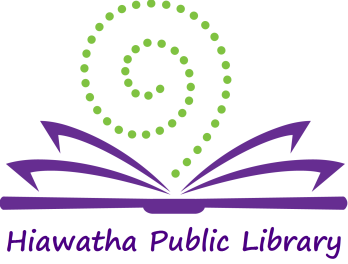 Library Board of Trustees MeetingLocation:	Glenn Schminke Community RoomDate:		June 20, 2018Call to Order:	7:00 pmCall to Order – Roll Call	Present: Matt Dunbar, Brenda Powers, Anna Ronnebaum, Sue Halter, and Karlene Nesslage. Also present: Jeaneal Weeks-HPL DirectorApproval of Agenda The Agenda was reviewed. Brenda Powers made a motion to accept the agenda, Sue Halter seconded and the motion carried.Approval of Consent AgendaApproval of billsMinutes: May 8, 2018Library Director’s ReportMonthly ReportUnanimous approval was given for the Consent AgendaNew Business – NoneNext month: Patron Conduct Policy and ElectionsOld Business – NoneGeneral Discussion –  Anna reported that she attended the Friends of the Hiawatha Public Library board meeting. Book Sales are continuing.The Niche Academy is also a good source of material for board member training. Volunteer participation has increased recently. President’s Report –There was discussion about additional training opportunities for board members. We will be planning another session soon.Brenda shared a document with the terms of each of the Board members for information. Adjournment – Karlene Nesslage made a motion to adjourn the meeting, Matt Dunbar seconded and the motion was carried.  Meeting adjourned at 7:24 pm.   ______________________   Brenda Powers, President
ATTEST:
___________________
Karlene Nesslage, Secretary
